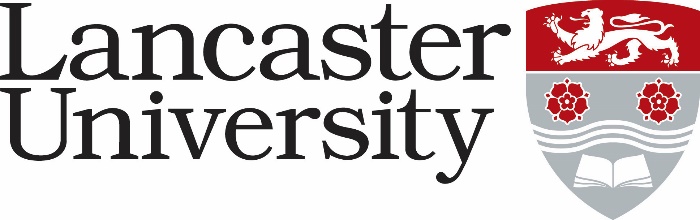 LECTURER IN CLINICAL PSYCHOLOGY Grade 8Vacancy Ref: 0840-24Application Form – assessed against the application form and curriculum vitae. Evidence will be “scored” as part of the shortlisting process.Supporting Statement – assessed against additional information provided by the candidate. Evidence will be “scored” as part of the shortlisting process.Interview – assessed during the interview process by either competency based interview questions, tests, presentation etc.CriteriaEssential / DesirableApplication Form / Interview *A Professional Doctorate in Clinical Psychology or equivalent such as a DPsych in Counselling Psychology or a PhD in a research area relevant to clinical psychology, or PhD qualified but with a substantial track record in research relevant to clinical psychologyEssentialApplication FormExperience of supervising research projects at a postgraduate, preferably doctoral levelEssentialSupporting Statement To convey an appropriate rationale and interest in applying for this particular post EssentialSupportingStatement/ InterviewResearch experience within the field of Clinical Psychology in an area that aligns with and expands on those currently provided by staff working within the DClinPsy training programme, as evidenced by a track record of publications comparative to the position and career history.EssentialSupportingStatement/ InterviewContemporary research interests in clinical psychology and/or mental health, and/or social science mental health with an interdisciplinary approach to research.EssentialSupporting Statement/InterviewThe ability to relate to, motivate and teach students and to successfully perform pastoral functionsEssentialInterviewWillingness and ability to participate fully in programme, division and faculty activities, including administrative and management duties as appropriate to gradeEssentialInterviewExperience of working co-operatively and flexibly with colleagues.EssentialSupportingStatement/ InterviewRegistered as a clinical psychologist with the Health and Care Professions Council, and experience of practising as a clinical psychologist in the UK. Desirable Supporting Statement/InterviewExperience of teaching in Higher Education, including: experience of curriculum development, utilising inclusive teaching and learning methods, and quality assurance using pedagogical research (including anti-racist pedagogy) to develop the learning experience.DesirableSupportingStatementPossession of a relevant teaching qualification, such as PGCap, FHEA, SFHEA. Must be prepared to obtain qualification as part of their probationary agreement if not already held. DesirableApplication Form/ InterviewA developing nationally excellent research profile, including research publications in peer-reviewed academic journals DesirableApplication Form/     Interview